MINISTÉRIO DA EDUCAÇÃO UNIVERSIDADE FEDERAL DA INTEGRAÇÃO LATINO-AMERICANA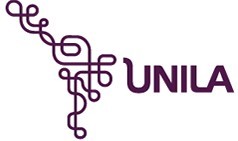 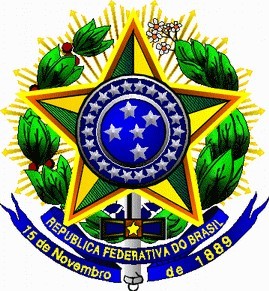 ENGENHARIA CIVIL DE INFRAESTRUTURAFORMULÁRIO DE ACEITE DO ORIENTADOREu, _________________________________________________, docente do Curso de Engenharia Civil de Infraestrutura, da Universidade Federal da Integração Latino-americana, aceito orientar o trabalho intitulado “______________________________________________________”, proposto pelo aluno (a) _______________________________________________________________.Declaro ter total conhecimento das normas de realização de trabalhos científicos e regulamentos vigentes para tal, estando inclusive ciente da necessidade de minha participação na banca examinadora por ocasião da defesa do trabalho. Foz do Iguaçu, ___ de _______________de 20________________________________________Orientador (a)